Los méritos presentados y numerados son los únicos alegados por el concursante para su valoración y declara que son ciertos los datos que figuran en este curriculum, asumiendo en caso contrario las responsabilidades que pudieran derivarse de las inexactitudes que consten en el mismo.Firma:ANEXO III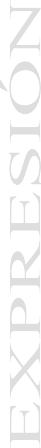 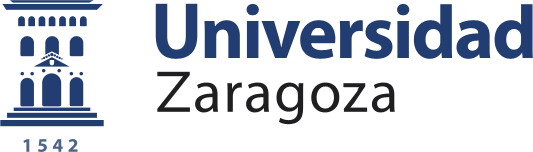 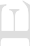 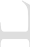 MODELO OFICIAL DE CURRÍCULUM PARA LOS CONCURSOS DE PROFESORES AYUDANTES DOCTORES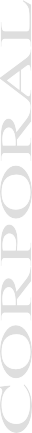 Los méritos presentados y numerados son los únicos alegados por el concursante para su valoración y declara que son ciertos los datos que figuran en este curriculum, asumiendo en caso contrario las responsabilidades que pudieran derivarse de las inexactitudes que consten en el mismo.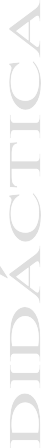 Los méritos presentados y numerados son los únicos alegados por el concursante para su valoración y declara que son ciertos los datos que figuran en este curriculum, asumiendo en caso contrario las responsabilidades que pudieran derivarse de las inexactitudes que consten en el mismo.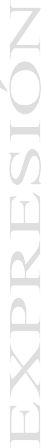 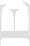 Firma:Los méritos presentados y numerados son los únicos alegados por el concursante para su valoración y declara que son ciertos los datos que figuran en este curriculum, asumiendo en caso contrario las responsabilidades que pudieran derivarse de las inexactitudes que consten en el mismo.Firma:Los méritos presentados y numerados son los únicos alegados por el concursante para su valoración y declara que son ciertos los datos que figuran en este curriculum, asumiendo en caso contrario las responsabilidades que pudieran derivarse de las inexactitudes que consten en el mismo.Firma:Los méritos presentados y numerados son los únicos alegados por el concursante para su valoración y declara que son ciertos los datos que figuran en este curriculum, asumiendo en caso contrario las responsabilidades que pudieran derivarse de las inexactitudes que consten en el mismo.Firma:NOTAS GENERALESTodos los méritos alegados estarán debidamente justificados.Los documentos justificativos de cada mérito se numerarán correlativamente en rojo y en el ángulo superior derecho de la primera hoja de cada documento.Utilice fotocopias de las hojas del modelo de currículum, si es necesario.CUMPLIMENTACIÓN DEL CURRÍCULUMNº Doc. Consigne el número correspondiente al documento justificativo del mérito. Si el documento justificativo aportado se refiere a varios méritos, repita el número en las casillas correspondientes a cada uno de ellos.Firme, por favor, todas las hojas del currículum que entregue cumplimentadas, ya sean originales o fotocopias.Los méritos presentados y numerados son los únicos alegados por el concursante para su valoración y declara que son ciertos los datos que figuran en este curriculum, asumiendo en caso contrario las responsabilidades que pudieran derivarse de las inexactitudes que consten en el mismo.Firma:1. FORMACIÓN ACADÉMICA (Hasta 22 puntos)1. FORMACIÓN ACADÉMICA (Hasta 22 puntos)1. FORMACIÓN ACADÉMICA (Hasta 22 puntos)1. FORMACIÓN ACADÉMICA (Hasta 22 puntos)1. FORMACIÓN ACADÉMICA (Hasta 22 puntos)1. FORMACIÓN ACADÉMICA (Hasta 22 puntos)1.1. LICENCIATURA, DIPLOMATURA Y GRADO (Hasta 5 puntos)1.1. LICENCIATURA, DIPLOMATURA Y GRADO (Hasta 5 puntos)1.1. LICENCIATURA, DIPLOMATURA Y GRADO (Hasta 5 puntos)1.1. LICENCIATURA, DIPLOMATURA Y GRADO (Hasta 5 puntos)1.1. LICENCIATURA, DIPLOMATURA Y GRADO (Hasta 5 puntos)ClaseCentro/Universidad de expediciónFecha de expediciónNotaNº Doc............................................................................................................................................................................................................................................................................................................................................................................................................................................................................................................................................................................................................................................................................................................................................................................................................................................................................................................................................................................................................................................................................................................................................................................................................................................................................................................................................................................................................................................................................................................................................................................................................................................................................................................................................................................................................................................................................................................................................................................................................................................................................................................................................................................................................................................................................................................................................................................................................................................................................................................................................................................................................................................................................................................................................Premio extraordinario fin de licenciatura o grado SI  NO Premio extraordinario fin de licenciatura o grado SI  NO Premio extraordinario fin de licenciatura o grado SI  NO 1.2. MÁSTER Y DOCTORADO (Hasta 12 puntos)1.2. MÁSTER Y DOCTORADO (Hasta 12 puntos)1.2. MÁSTER Y DOCTORADO (Hasta 12 puntos)1.2. MÁSTER Y DOCTORADO (Hasta 12 puntos)1.2. MÁSTER Y DOCTORADO (Hasta 12 puntos)ClaseCentro/Universidad de expediciónFecha de expediciónNotaNº Doc..............................................................................................................................................................................................................................................................................................................................................................................................................................................................................................................................................................................................................................................................................................................................................................................................................................................................................................................................................................................................................................................................................................................................................................................................................................................................................................................................................................................................................................................................................................................................................................................................................................................................................................................................................................................................................................................................................................................................................................................................................................................................................................................................................................................................................................................................................................................................................................................................................................................................................................................................................................................................................................................................................................................................................................................................Premio extraordinario fin de doctorado SI  NO Premio extraordinario fin de doctorado SI  NO Premio extraordinario fin de doctorado SI  NO Doctorado con mención europea o internacional SI  NO Doctorado con mención europea o internacional SI  NO Doctorado con mención europea o internacional SI  NO Doctorado con mención europea o internacional SI  NO Doctorado con mención europea o internacional SI  NO Tesis por compendio de artículos SI  NO Tesis por compendio de artículos SI  NO Tesis por compendio de artículos SI  NO Tesis por compendio de artículos SI  NO Tesis por compendio de artículos SI  NO 1.3. OTRA FORMACIÓN (Hasta 5 puntos)1.3. OTRA FORMACIÓN (Hasta 5 puntos)1.3. OTRA FORMACIÓN (Hasta 5 puntos)1.3. OTRA FORMACIÓN (Hasta 5 puntos)1.3. OTRA FORMACIÓN (Hasta 5 puntos)1.3.a MÁSTER, POSTGRADOS OFICIALES Y TÍTULOS DE EXPERTO UNIVERSITARIO1.3.a MÁSTER, POSTGRADOS OFICIALES Y TÍTULOS DE EXPERTO UNIVERSITARIO1.3.a MÁSTER, POSTGRADOS OFICIALES Y TÍTULOS DE EXPERTO UNIVERSITARIO1.3.a MÁSTER, POSTGRADOS OFICIALES Y TÍTULOS DE EXPERTO UNIVERSITARIO1.3.a MÁSTER, POSTGRADOS OFICIALES Y TÍTULOS DE EXPERTO UNIVERSITARIOClaseCentro/Universidad de expediciónFecha de expediciónNotaNº Doc..............................................................................................................................................................................................................................................................................................................................................................................................................................................................................................................................................................................................................................................................................................................................................................................................................................................................................................................................................................................................................................................................................................................................................................................................................................................................................................................................................................................................................................................................................................................................................................................................................................................................................................................................................................................................................................................................................................................................................................................................................................................................................................................................................................................................................................................................................................................................................................................................................................................................................................................................................................................................................................................................................................................................................................................................1.3.b	ASISTENCIA	A	CURSOS,	SEMINARIOS,	TALLERES,	JORNADAS,	ENCUENTROS, CONGRESOS Y CURSO DE ADAPTACIÓN PEDAGÓGICA1.3.b	ASISTENCIA	A	CURSOS,	SEMINARIOS,	TALLERES,	JORNADAS,	ENCUENTROS, CONGRESOS Y CURSO DE ADAPTACIÓN PEDAGÓGICAIndicar: Título / Entidad organizadoraNº Doc.................................................................................................................................................................................................................................................................................................................................................................................................................................................................................................................................................................................................................................................................................................................................................................................................................................................................................................................................................................................................................................................................................................................................................................................................................................................................................................................................................................................................................................................................................................................................................................................................................................................................................................................................................................................................................................................................................................................................................................................................................................................................................................................................................................................................................................................................................................................................................................................................................................................................................................................................................................................................................................................................................................................................................................................................................................................................................................................................................................................................................................................................................................................................................................................................................................................................................................................................................................................................................................................................................................................................................................................................................................................................................................................................................................................................................................................................................................................................................................................................................................................................................................................................................................................................................................................................................................................................................................................................................................................................................................................................................................................................................................................................................................................................................................................................................................................................................................................................................................................................................................................................................................................................................................................................................................................................................................................................................................................................................................................................................................................................................................................................................................................................................................................................................................................................................................................................................................................................................................................................................................................................................................................................................................................................................................................................................................................................................................................................................................................................................................................................................................................................................................................................................................................................................................................................................................................................................................................................................................................................................................................................................................................................................................................................................................................................................................................................................................................................................................................................................................................................................................................................................................................................................................................................................................................................................................................................................................................................................................................................................................................................................................................................................................................................................................................................................................................................................................................................................................................................................................................................................................................................................................................................................................................................................................................................................................................................................................................................................................................................................................................................................................................................................................................................................................................................................................................................................................................................................................................................................................................................................................................................................................................................................................................................................................................................................................................................................................................................................................................................................................................................................................................................................................................................................................................................................................................................................................................................................................................................................................................................................................................................................................................................................................................................................................................................................................................................................................................................................................................................................................................................................................................................................................................................................................................................................................................................................................................................................................................................2. DOCENCIA (hasta 18 puntos)2. DOCENCIA (hasta 18 puntos)2. DOCENCIA (hasta 18 puntos)2.1. EXPERIENCIA DOCENTE UNIVERSITARIA (Hasta 10 puntos)2.1. EXPERIENCIA DOCENTE UNIVERSITARIA (Hasta 10 puntos)Indicar: reglada o no, universitaria o no, pública o privada (tiempo completo o parcial TP3, TP4 o TP6 u otros)Nº Doc.........................................................................................................................................................................................................................................................................................................................................................................................................................................................................................................................................................................................................................................................................................................................................................................................................................................................................................................................................................................................................................................................................................................................................................................................................................................................................................................................................................................................................................................................................................................................................................................................................................................................................................................................................................................................................................................................................................................................................................................................................................................................................................................................................................................................................................................................................................................................................................................................................................................................................................................................................................................................................................................................................................................................................................................................................................................................................................................................................................................................................................................................................................................................................................................................................................................................................................................................................................................................................................................................................................................................................................................................................................................................................................................................................................................................................................................................................................................................................2.2. FORMACIÓN PARA LA DOCENCIA UNIVERSITARIA (Hasta 2 puntos)2.2. FORMACIÓN PARA LA DOCENCIA UNIVERSITARIA (Hasta 2 puntos)Indicar: Título / Entidad organizadora / horasIndicar: Título / Entidad organizadora / horasNº Doc.........................................................................................................................................................................................................................................................................................................................................................................................................................................................................................................................................................................................................................................................................................................................................................................................................................................................................................................................................................................................................................................................................................................................................................................................................................................................................................................................................................................................................................................................................................................................................................................................................................................................................................................................................................................................................................................................................................................................................................................................................................................................................................................................................................................................................................................................................................................................................................................................................................................................................................................................................................................................................................................................................................................................................................................................................................................................................................................................................................................................................................................................................................................................................................................................................................2.3. OTRA FORMACIÓN EN TÉCNICAS Y TECNOLOGÍAS DIDÁCTICAS (Hasta 1 punto)2.3. OTRA FORMACIÓN EN TÉCNICAS Y TECNOLOGÍAS DIDÁCTICAS (Hasta 1 punto)Indicar: Título / Entidad organizadora / horasIndicar: Título / Entidad organizadora / horasNº Doc.........................................................................................................................................................................................................................................................................................................................................................................................................................................................................................................................................................................................................................................................................................................................................................................................................................................................................................................................................................................................................................................................................................................................................................................................................................................................................................................................................................................................................................................................................................................................................................................................................................................................................................................................................................................................................................................................................................................................................................................................................................................................................................................................................................................................................................................................................................................................................................................................................................................................................................................2.4. PARTICIPACIÓN EN PROYECTOS DE INNOVACIÓN DOCENTE UNIVERSITARIA (Hasta 1 punto)2.4. PARTICIPACIÓN EN PROYECTOS DE INNOVACIÓN DOCENTE UNIVERSITARIA (Hasta 1 punto)2.4. PARTICIPACIÓN EN PROYECTOS DE INNOVACIÓN DOCENTE UNIVERSITARIA (Hasta 1 punto)2.4. PARTICIPACIÓN EN PROYECTOS DE INNOVACIÓN DOCENTE UNIVERSITARIA (Hasta 1 punto)2.4. PARTICIPACIÓN EN PROYECTOS DE INNOVACIÓN DOCENTE UNIVERSITARIA (Hasta 1 punto)2.4. PARTICIPACIÓN EN PROYECTOS DE INNOVACIÓN DOCENTE UNIVERSITARIA (Hasta 1 punto)Indicar: Título / Entidad / investigador principal o investigador colaboradorIndicar: Título / Entidad / investigador principal o investigador colaboradorIndicar: Título / Entidad / investigador principal o investigador colaboradorIndicar: Título / Entidad / investigador principal o investigador colaboradorIndicar: Título / Entidad / investigador principal o investigador colaboradorIndicar: Título / Entidad / investigador principal o investigador colaboradorNº Doc.........................................................................................................................................................................................................................................................................................................................................................................................................................................................................................................................................................................................................................................................................................................................................................................................................................................................................................................................................................................................................................................................................................................................................................................................................................................................................................................................................................................................................................................................................................................................................................................................................................................................................................................................................................................................................................................................................................................................................................................................................................................................................................................................................................................................................................................................................................................................................................................................................................................................................................................................................................................................................................................................................................................................................................................................................................................................................................................................................................................................................................................................................................................................................................................................................................................................................................................................................................................................................................................................................................................................................................................................................................................................................................................................................................................................................................................................................................................................................................................................................................................................................................................................................................................................................................................................................................................................................................................................................................................................................................................................................................................................................................................................................................................................................................................................................................................................................................................................................................................................................................................................................................................................................................................................................................................................................................................................................................................2.5. PARTICIPACIÓN EN PLANES UNIVERSITARIOS DE ACOGIDA, PROYECTO TUTOR, COORDINADOR ERASMUS O ANÁLOGOS (Hasta 0,25 puntos)2.5. PARTICIPACIÓN EN PLANES UNIVERSITARIOS DE ACOGIDA, PROYECTO TUTOR, COORDINADOR ERASMUS O ANÁLOGOS (Hasta 0,25 puntos)2.5. PARTICIPACIÓN EN PLANES UNIVERSITARIOS DE ACOGIDA, PROYECTO TUTOR, COORDINADOR ERASMUS O ANÁLOGOS (Hasta 0,25 puntos)2.5. PARTICIPACIÓN EN PLANES UNIVERSITARIOS DE ACOGIDA, PROYECTO TUTOR, COORDINADOR ERASMUS O ANÁLOGOS (Hasta 0,25 puntos)2.5. PARTICIPACIÓN EN PLANES UNIVERSITARIOS DE ACOGIDA, PROYECTO TUTOR, COORDINADOR ERASMUS O ANÁLOGOS (Hasta 0,25 puntos)2.5. PARTICIPACIÓN EN PLANES UNIVERSITARIOS DE ACOGIDA, PROYECTO TUTOR, COORDINADOR ERASMUS O ANÁLOGOS (Hasta 0,25 puntos)Indicar: Cursos académicos dirigidosIndicar: Cursos académicos dirigidosIndicar: Cursos académicos dirigidosIndicar: Cursos académicos dirigidosIndicar: Cursos académicos dirigidosIndicar: Cursos académicos dirigidosNº Doc.........................................................................................................................................................................................................................................................................................................................................................................................................................................................................................................................................................................................................................................................................................................................................................................................................................................................................................................................................................................................................................................................................................................................................................................................................................................................................................................................................................................................................................................................................................................................................................................................................................................................................................................................................................................................................................................................................................................................................................................................................................................................................................................................................................................................................................................................................................................................................................................................................................................................................................................................................................................................................................................................................................................................................................................................................................................................................................................................................................................................................................................................................................................................................................................................................................................................................................................................................................................................................................................................................................................................................................................................................................................................................................................................................................................................................................................................................................................................................................................................................................................................................................................................................................................................................................................................................................................................................................................................................................................................................................................................................................................................................................................................................................................................................................................................................................................................................................................................................................................................................................................................................................................................................................................................................................................................................................................................................................................2.6. ESTANCIAS DOCENTES (Hasta 0,25 puntos)2.6. ESTANCIAS DOCENTES (Hasta 0,25 puntos)2.6. ESTANCIAS DOCENTES (Hasta 0,25 puntos)2.6. ESTANCIAS DOCENTES (Hasta 0,25 puntos)2.6. ESTANCIAS DOCENTES (Hasta 0,25 puntos)2.6. ESTANCIAS DOCENTES (Hasta 0,25 puntos)Centro/UniversidadPaísFecha de inicioFecha de finalizaciónFecha de finalizaciónNº Doc.................................................................................................................................................................................................................................................................................................................................................................................................................................................................................................................................................................................................................................................................................................................................................................................................................................................................................................................................................................................................................................................................................................................................................................................................................................................................................................................................................................................................................................................................................................................................................................................................................................................................................................................................................................................................................................................................................................................................................................................................................................................................................................................................................................................................................................................................................................................................................................................................................................................................................................................................................................................................................................................................................................................................................................................................................................................................................................................................................................................................................................................................................................................................................................................................................................................................................................................................................................................................................................................................................................................................................................................................................................................................................................................................................................................................................................................................................................................................................................................................................................................................................................................................................................................................................................................................................................MOVILIDAD ERASMUS STA Y STT O SIMILARES (Hasta 0,25 puntos)MOVILIDAD ERASMUS STA Y STT O SIMILARES (Hasta 0,25 puntos)MOVILIDAD ERASMUS STA Y STT O SIMILARES (Hasta 0,25 puntos)MOVILIDAD ERASMUS STA Y STT O SIMILARES (Hasta 0,25 puntos)MOVILIDAD ERASMUS STA Y STT O SIMILARES (Hasta 0,25 puntos)MOVILIDAD ERASMUS STA Y STT O SIMILARES (Hasta 0,25 puntos)Tipo de movilidadTipo de movilidadUniversidadDuraciónDuraciónPaísNº Doc.................................................................................................................................................................................................................................................................................................................................................................................................................................................................................................................................................................................................................................................................................................................................................................................................................................................................................................................................................................................................................................................................................................................................................................................................................................................................................................................................................................................................................................................................................................................................................................................................................................................................................................................................................................................................................................................................................................................................................................................................................................................................................................................................................2.7. PUBLICACIONES DOCENTES UNIVERSITARIAS CON ISBN (Hasta 3 puntos)2.7. PUBLICACIONES DOCENTES UNIVERSITARIAS CON ISBN (Hasta 3 puntos)2.7. PUBLICACIONES DOCENTES UNIVERSITARIAS CON ISBN (Hasta 3 puntos)2.7. PUBLICACIONES DOCENTES UNIVERSITARIAS CON ISBN (Hasta 3 puntos)2.7. PUBLICACIONES DOCENTES UNIVERSITARIAS CON ISBN (Hasta 3 puntos)2.7. PUBLICACIONES DOCENTES UNIVERSITARIAS CON ISBN (Hasta 3 puntos)Indicar: L (Libro con hasta 5 autores), L+ (Libro con 6 o más autores), CL: Capítulo de libro (hasta 5 autores), CL+: Capítulo de libro con 6 o más autoresIndicar: L (Libro con hasta 5 autores), L+ (Libro con 6 o más autores), CL: Capítulo de libro (hasta 5 autores), CL+: Capítulo de libro con 6 o más autoresIndicar: L (Libro con hasta 5 autores), L+ (Libro con 6 o más autores), CL: Capítulo de libro (hasta 5 autores), CL+: Capítulo de libro con 6 o más autoresIndicar: L (Libro con hasta 5 autores), L+ (Libro con 6 o más autores), CL: Capítulo de libro (hasta 5 autores), CL+: Capítulo de libro con 6 o más autoresIndicar: L (Libro con hasta 5 autores), L+ (Libro con 6 o más autores), CL: Capítulo de libro (hasta 5 autores), CL+: Capítulo de libro con 6 o más autoresIndicar: L (Libro con hasta 5 autores), L+ (Libro con 6 o más autores), CL: Capítulo de libro (hasta 5 autores), CL+: Capítulo de libro con 6 o más autoresNº Doc.................................................................................................................................................................................................................................................................................................................................................................................................................................................................................................................................................................................................................................................................................................................................................................................................................................................................................................................................................................................................................................................................................................................................................................................................................................................................................................................................................................................................................................................................................................................................................................................................................................................................................................................................................................................................................................................................................................................................................................................................................................................................................................................................................................................................................................................................................................................................................................................................................................................................................................................................................................................................................................................................................................................................................................................................................................................................................................................................................................................................................................................................................................................................................................................................................................................................................................................................................................................................................................................................................................................................................................................................................................................................................................................................................................................................................................................................................................................................................................................................................................................................................................................................................................................................................................................................................................................................................................................................................................................................................................................................................................................................................................................................................................................................................................................................................................................................................................................................................................................................................................................................................................................................................................................................................................................................................................................................................................................................................................................................................................................................................................................................................................................................................................................................................................................................................................................................................................................................................................................................................................................................................................................................................................................................................................................................................................................................................................................................................................................2.8. PONENCIAS Y CONFERENCIAS INVITADAS (Hasta 0,25 puntos)2.8. PONENCIAS Y CONFERENCIAS INVITADAS (Hasta 0,25 puntos)2.8. PONENCIAS Y CONFERENCIAS INVITADAS (Hasta 0,25 puntos)2.8. PONENCIAS Y CONFERENCIAS INVITADAS (Hasta 0,25 puntos)2.8. PONENCIAS Y CONFERENCIAS INVITADAS (Hasta 0,25 puntos)2.8. PONENCIAS Y CONFERENCIAS INVITADAS (Hasta 0,25 puntos)Indicar: Título / Entidad organizadora / horasIndicar: Título / Entidad organizadora / horasIndicar: Título / Entidad organizadora / horasIndicar: Título / Entidad organizadora / horasIndicar: Título / Entidad organizadora / horasIndicar: Título / Entidad organizadora / horasNº Doc.........................................................................................................................................................................................................................................................................................................................................................................................................................................................................................................................................................................................................................................................................................................................................................................................................................................................................................................................................................................................................................................................................................................................................................................................................................................................................................................................................................................................................................................................................................................................................................................................................................................................................................................................................................................................................................................................................................................................................................................................................................................................................................................................................................................................................................................................................................................................................................................................................................................................................................................................................................................................................................................................................................................................................................................................................................................................................................................................................................................................................................................................................................................................................................................................................................3. PUBLICACIONES (Hasta 30 puntos)3. PUBLICACIONES (Hasta 30 puntos)3. PUBLICACIONES (Hasta 30 puntos)3. PUBLICACIONES (Hasta 30 puntos)3. PUBLICACIONES (Hasta 30 puntos)3. PUBLICACIONES (Hasta 30 puntos)3. PUBLICACIONES (Hasta 30 puntos)3.1. LIBROS Y CAPÍTULOS DE LIBRO CON ISBN (Hasta 5 puntos)3.1. LIBROS Y CAPÍTULOS DE LIBRO CON ISBN (Hasta 5 puntos)3.1. LIBROS Y CAPÍTULOS DE LIBRO CON ISBN (Hasta 5 puntos)3.1. LIBROS Y CAPÍTULOS DE LIBRO CON ISBN (Hasta 5 puntos)3.1. LIBROS Y CAPÍTULOS DE LIBRO CON ISBN (Hasta 5 puntos)3.1. LIBROS Y CAPÍTULOS DE LIBRO CON ISBN (Hasta 5 puntos)Indicar: L (Libro con hasta 5 autores), L+ (Libro con 6 o más autores), CL: Capítulo de libro (hasta 5 autores), CL+: Capítulo de libro con 6 o más autoresIndicar: L (Libro con hasta 5 autores), L+ (Libro con 6 o más autores), CL: Capítulo de libro (hasta 5 autores), CL+: Capítulo de libro con 6 o más autoresIndicar: L (Libro con hasta 5 autores), L+ (Libro con 6 o más autores), CL: Capítulo de libro (hasta 5 autores), CL+: Capítulo de libro con 6 o más autoresIndicar: L (Libro con hasta 5 autores), L+ (Libro con 6 o más autores), CL: Capítulo de libro (hasta 5 autores), CL+: Capítulo de libro con 6 o más autoresIndicar: L (Libro con hasta 5 autores), L+ (Libro con 6 o más autores), CL: Capítulo de libro (hasta 5 autores), CL+: Capítulo de libro con 6 o más autoresIndicar: L (Libro con hasta 5 autores), L+ (Libro con 6 o más autores), CL: Capítulo de libro (hasta 5 autores), CL+: Capítulo de libro con 6 o más autoresNº Doc.........................................................................................................................................................................................................................................................................................................................................................................................................................................................................................................................................................................................................................................................................................................................................................................................................................................................................................................................................................................................................................................................................................................................................................................................................................................................................................................................................................................................................................................................................................................................................................................................................................................................................................................................................................................................................................................................................................................................................................................................................................................................................................................................................................................................................................................................................................................................................................................................................................................................................................................................................................................................................................................................................................................................................................................................................................................................................................................................................................................................................................................................................................................................................................................................................................................................................................................................................................................................................................................................................................................................................................................................................................................................................................................................................................................................................................................................................................................................................................................................................................................................................................................................................................................................................................................................................................................................................................................................................................................................................................................................................................................................................................................................................................................................................................................................................................................................................................................................................................................................................................................................................................................................................................................................................................................................................................................................................................................3.2. ARTÍCULOS EN REVISTAS CIENTÍFICAS CON ISSN (Hasta 25 puntos)3.2. ARTÍCULOS EN REVISTAS CIENTÍFICAS CON ISSN (Hasta 25 puntos)3.2. ARTÍCULOS EN REVISTAS CIENTÍFICAS CON ISSN (Hasta 25 puntos)3.2. ARTÍCULOS EN REVISTAS CIENTÍFICAS CON ISSN (Hasta 25 puntos)3.2. ARTÍCULOS EN REVISTAS CIENTÍFICAS CON ISSN (Hasta 25 puntos)3.2. ARTÍCULOS EN REVISTAS CIENTÍFICAS CON ISSN (Hasta 25 puntos)Indicar: A (Artículo de revista indexado en JCR - SCI - SSCI) o (FECYT - ESCI); B: Otro no indexadoIndicar: A (Artículo de revista indexado en JCR - SCI - SSCI) o (FECYT - ESCI); B: Otro no indexadoIndicar: A (Artículo de revista indexado en JCR - SCI - SSCI) o (FECYT - ESCI); B: Otro no indexadoIndicar: A (Artículo de revista indexado en JCR - SCI - SSCI) o (FECYT - ESCI); B: Otro no indexadoIndicar: A (Artículo de revista indexado en JCR - SCI - SSCI) o (FECYT - ESCI); B: Otro no indexadoIndicar: A (Artículo de revista indexado en JCR - SCI - SSCI) o (FECYT - ESCI); B: Otro no indexadoNº Doc.................................................................................................................................................................................................................................................................................................................................................................................................................................................................................................................................................................................................................................................................................................................................................................................................................................................................................................................................................................................................................................................................................................................................................................................................................................................................................................................................................................................................................................................................................................................................................................................................................................................................................................................................................................................................................................................................................................................................................................................................................................................................................................................................................................................................................................................................................................................................................................................................................................................................................................................................................................................................................................................................................................................................................................................................................................................................................................................................................................................................................................................................................................................................................................................................................................................................................................................................................................................................................................................................................................................................................................................................................................................................................................................................................................................................................................................................................................................................................................................................................................................................................................................................................................................................................................................................................................................................................................................................................................................................................................................................................................................................................................................................................................................................................................................................................................................................................................................................................................................................................................................................................................................................................................................................................................................................................................................................................................................................................................................................................................................................................................................................................................................................................................................................................................................................................................................................................................................................................................................................................................................................................................................................................................................................................................................................................................................................................................................................................................................................................................................................................................................................................................................................................................................................................................................................................................................................................................................................................................................................................................................................................................................................................................................................................................................................................................................................................................................................................................................................................................................................................................................................................................................................................................................................................................................................................................................................................................................................................................................................................................................................................................................................................................................................................................................................................................................................................................................................................................................................................................................................................................................................4. PROYECTOS Y CONTRATOS DE INVESTIGACIÓN (Hasta 10 puntos)4. PROYECTOS Y CONTRATOS DE INVESTIGACIÓN (Hasta 10 puntos)4. PROYECTOS Y CONTRATOS DE INVESTIGACIÓN (Hasta 10 puntos)4. PROYECTOS Y CONTRATOS DE INVESTIGACIÓN (Hasta 10 puntos)4. PROYECTOS Y CONTRATOS DE INVESTIGACIÓN (Hasta 10 puntos)4. PROYECTOS Y CONTRATOS DE INVESTIGACIÓN (Hasta 10 puntos)4. PROYECTOS Y CONTRATOS DE INVESTIGACIÓN (Hasta 10 puntos)4.1. PROYECTOS INTERNACIONALES (Hasta 3 puntos)4.1. PROYECTOS INTERNACIONALES (Hasta 3 puntos)4.1. PROYECTOS INTERNACIONALES (Hasta 3 puntos)4.1. PROYECTOS INTERNACIONALES (Hasta 3 puntos)4.1. PROYECTOS INTERNACIONALES (Hasta 3 puntos)4.1. PROYECTOS INTERNACIONALES (Hasta 3 puntos)Título del proyectoTítulo del proyectoOrganismoFecha inicio-finalizaciónInvestigador principalTipo de participaciónNº Doc.........................................................................................................................................................................................................................................................................................................................................................................................................................................................................................................................................................................................................................................................................................................................................................................................................................................................................................................................................................................................................................................................................................................................................................................................................................................................................................................................................................................................................................................................................................................................................................................................................................................................................................................................................................................................................................................................................................................................................................................................................................................................................................................................................................................................................................................................................................................................................................................................................................................................................................................................................................................................................................................................................................................................................................................................................................................................................................................................................................................................................................................................................................................................................................................................................................................................................................................................................................................................................................................................................................................................................................................................................................................................................................................................................................................................................................................................................................................................................................................................................................................................................................................................................................................................................................................................................................................................................................................................................................................................................................................................................................................................................................................................................................................................................................................................................................................................................................................................................................................................................................................................................................................................................................................................................................................................................................................................................................................................................................................................................................................................................................................................................................................................................................................................................................................................................................................................................................................................................................................................................................................................................................................................................................................................................................................................................................................................................................................................................................................................................................................................................................................................................................................................................................................................................................................................................................................................................................................................................................................................................................................................................................................................................................................................................................................................................................................................................................................................................................................................................................................................4.2. PROYECTOS NACIONALES (Hasta 3 puntos)4.2. PROYECTOS NACIONALES (Hasta 3 puntos)4.2. PROYECTOS NACIONALES (Hasta 3 puntos)4.2. PROYECTOS NACIONALES (Hasta 3 puntos)4.2. PROYECTOS NACIONALES (Hasta 3 puntos)4.2. PROYECTOS NACIONALES (Hasta 3 puntos)4.2. PROYECTOS NACIONALES (Hasta 3 puntos)Título del proyectoTítulo del proyectoOrganismoOrganismoFecha inicio-finalizaciónInvestigador principalTipo de participaciónNº Doc.....................................................................................................................................................................................................................................................................................................................................................................................................................................................................................................................................................................................................................................................................................................................................................................................................................................................................................................................................................................................................................................................................................................................................................................................................................................................................................................................................................................................................................................................................................................................................................................................................................................................................................................................................................................................................................................................................................................................................................................................................................................................................................................................................................................................................................................................................................................................................................................................................................................................................................................................................................................................................................................................................................................................................................................................................................................................................................................................................................................................................................................................................................................................................................................................................................................................................................................................................................................................................................................................................................................................................................................................................................................................................................................................................................................................................................................................................................................................................................................................................................................................................................................................................................................................................................................................................................................................................................................................................................................................................................................................................................................................................................................................................................................................................................................................................................................................................................................................................................................................................................................................................................................................................................................................................................................................................................................................................................................................................................................................................................................................................................................................................................................................................................................................................................................................................................................................................................................................................................................................................................................................................................................................................................................................................................................................................4.3. PROYECTOS DE NIVEL INFERIOR A LOS ANTERIORES: LOCALES, AUTONÓMICOS, DE UNIVERSIDAD, OTRAS ENTIDADES O FUNDACIONES Y AYUDAS DE INVESTIGACIÓN (Hasta 2puntos)4.3. PROYECTOS DE NIVEL INFERIOR A LOS ANTERIORES: LOCALES, AUTONÓMICOS, DE UNIVERSIDAD, OTRAS ENTIDADES O FUNDACIONES Y AYUDAS DE INVESTIGACIÓN (Hasta 2puntos)4.3. PROYECTOS DE NIVEL INFERIOR A LOS ANTERIORES: LOCALES, AUTONÓMICOS, DE UNIVERSIDAD, OTRAS ENTIDADES O FUNDACIONES Y AYUDAS DE INVESTIGACIÓN (Hasta 2puntos)4.3. PROYECTOS DE NIVEL INFERIOR A LOS ANTERIORES: LOCALES, AUTONÓMICOS, DE UNIVERSIDAD, OTRAS ENTIDADES O FUNDACIONES Y AYUDAS DE INVESTIGACIÓN (Hasta 2puntos)4.3. PROYECTOS DE NIVEL INFERIOR A LOS ANTERIORES: LOCALES, AUTONÓMICOS, DE UNIVERSIDAD, OTRAS ENTIDADES O FUNDACIONES Y AYUDAS DE INVESTIGACIÓN (Hasta 2puntos)4.3. PROYECTOS DE NIVEL INFERIOR A LOS ANTERIORES: LOCALES, AUTONÓMICOS, DE UNIVERSIDAD, OTRAS ENTIDADES O FUNDACIONES Y AYUDAS DE INVESTIGACIÓN (Hasta 2puntos)4.3. PROYECTOS DE NIVEL INFERIOR A LOS ANTERIORES: LOCALES, AUTONÓMICOS, DE UNIVERSIDAD, OTRAS ENTIDADES O FUNDACIONES Y AYUDAS DE INVESTIGACIÓN (Hasta 2puntos)Título del proyectoTítulo del proyectoOrganismoOrganismoFecha inicio-finalizaciónInvestigador principalTipo de participaciónNº Doc.....................................................................................................................................................................................................................................................................................................................................................................................................................................................................................................................................................................................................................................................................................................................................................................................................................................................................................................................................................................................................................................................................................................................................................................................................................................................................................................................................................................................................................................................................................................................................................................................................................................................................................................................................................................................................................................................................................................................................................................................................................................................................................................................................................................................................................................................................................................................................................................................................................................................................................................................................................................................................................................................................................................................................................................................................................................................................................................................................................................................................................................................................................................................................................................................................................................................................................................................................................................................................................................................................................................................................................................................................................................................................................................................................................................................................................................................................................................................................................................................................................................................................................................................................................................................................................................................................................................................................................................................................................................................................................................................................................................................................................................................................................................................................................................................................................................................................................................................................................................................................................................................................................................................................................................................................................................................................................................................................................................................................................................................................................................................................................................................................................................................................................................................................................................................................................................................................................................................................................................................................................................................................................................................................................................................................................................................................................................................................................................................................................................................................................................................................................................................................................................................................................................................................................................................................................................................................................................................................................................................................................................................................................................................................................................................................................................................................................................................................................................................................................................................................................................................................................................................................................................................................................................................................................................................................................................................................................................................................................................................................................................................................................................................................................................................................................................................................................................................................................................................................................................................................................................................................................................................................................................................................................................................................................................................................................................................................................................................................................................................................................................................................................................................................................................................................................................................................................................................................................................................................................................................................................................................................................................................................................................................................................................................................................................................................................................................................................................................................................................................................................................................................................................................................................................................................................................................................................................................................................................................................................................................................................................................................................................................................................................................................................................................................................................................................................................................................................................................................................................................................................................................................................................................................................................................................................................................................................4.4 CONTRATOS DE INVESTIGACIÓN (OTRI o similar) (Hasta 1 punto)4.4 CONTRATOS DE INVESTIGACIÓN (OTRI o similar) (Hasta 1 punto)4.4 CONTRATOS DE INVESTIGACIÓN (OTRI o similar) (Hasta 1 punto)4.4 CONTRATOS DE INVESTIGACIÓN (OTRI o similar) (Hasta 1 punto)4.4 CONTRATOS DE INVESTIGACIÓN (OTRI o similar) (Hasta 1 punto)4.4 CONTRATOS DE INVESTIGACIÓN (OTRI o similar) (Hasta 1 punto)4.4 CONTRATOS DE INVESTIGACIÓN (OTRI o similar) (Hasta 1 punto)Título del proyectoTítulo del proyectoOrganismoFecha inicio-finalizaciónFecha inicio-finalizaciónInvestigador principalTipo de participaciónNº Doc.....................................................................................................................................................................................................................................................................................................................................................................................................................................................................................................................................................................................................................................................................................................................................................................................................................................................................................................................................................................................................................................................................................................................................................................................................................................................................................................................................................................................................................................................................................................................................................................................................................................................................................................................................................................................................................................................................................................................................................................................................................................................................................................................................................................................................................................................................................................................................................................................................................................................................................................................................................................................................................................................................................................................................................................................................................................................................................................................................................................................................................................................................................................................................................................................................................................................................................................................................................................................................................................................................................................................................................................................................................................................................................................................................................................................................................................................................................................................................................................................................................................................................................................................................................................................................................................................................................................................................................................................................................................................................................................................................................................................................................................................................................................................................................................................................................................................................................................................................................................................................................................................................................................................................................................................................................................................................................................................................................................................................................................................................................................................................................................................................................................................................................................................................................................................................................................................................................................................................................................................................................................................................................................................................................................................................................................................................................................................................................................................................................................................................................................................................................................................................................................................................................................................................................................................................................................................................................................................................................................................................................................................................................................................................................................................................................................................................................................................................................................................................................................................................................................................................................................................................................................................................................................................................................................................................................................................................................................................................................................................................................................................................................................................................................................................................................................................................................................................................................................................................................................................................................................................................................................................................................................................................................................................................................................................................................................................................................................................................................................................................................................................................................................................................................................................................................................................................................................................................................................................................................................................................................................................................................................................................................................................................................................................................................................................................................................................................................................................................................................................................................................................................................................................................................................................................................................................................................................................................................................................................................................................................................................................................................................................................................................................................................................................................................................................................................................................................................................................................................................................................................................................................................................................................................................................................................................................................................................................................................................................................................................................................................................................................................................................................................................................................................................................................................................................................................................................................................................................................................................................................................................................................................................................................................................................................................................................................................................................................................................................................................................................................................................................................................................................................................................................................................................................................................................................................................................................................................................................................................................................................................................................................................................................................................................................................................................................................................................................................................................................................................................................................................................................................................................................................................................................................................................................................................................................................................................................................................................................................................................................................................................................................................................................................................................................................................................................................................................................................................................................................................................................................................................................................................................................................................................................................................................................................................................................................................................................................................................................................................................................................................................................................................................................................................................................................................................................................................................................................................................................................................................................................................................................................................................................................................................................................................................................................................................................................................................................................................................................................................................................................................................................................................................................................................................................................................................................................................................4.5. PERTENENCIA A UN GRUPO DE INVESTIGACION (Hasta 1 punto)4.5. PERTENENCIA A UN GRUPO DE INVESTIGACION (Hasta 1 punto)4.5. PERTENENCIA A UN GRUPO DE INVESTIGACION (Hasta 1 punto)4.5. PERTENENCIA A UN GRUPO DE INVESTIGACION (Hasta 1 punto)4.5. PERTENENCIA A UN GRUPO DE INVESTIGACION (Hasta 1 punto)4.5. PERTENENCIA A UN GRUPO DE INVESTIGACION (Hasta 1 punto)4.5. PERTENENCIA A UN GRUPO DE INVESTIGACION (Hasta 1 punto)Nombre del grupo y códigoNombre del grupo y códigoOrganismoTipo (excelencia, consolidado, desarrollo, emergente, otros)Tipo (excelencia, consolidado, desarrollo, emergente, otros)Tipo (excelencia, consolidado, desarrollo, emergente, otros)Fechas (años)Nº Doc.....................................................................................................................................................................................................................................................................................................................................................................................................................................................................................................................................................................................................................................................................................................................................................................................................................................................................................................................................................................................................................................................................................................................................................................................................................................................................................................................................................................................................................................................................................................................................................................................................................................................................................................................................................................................................................................................................................................................................................................................................................................................................................................................................................................................................................................................................................................................................................................................................................................................................................................................................................................................................................................................................................................................................................................................................................................................................................................................................................................................................................................................................................................................................................................................................................................................................................................................................................................................................................................................................................................................................................................................................................................................................................................................................................................................................................................................................................................................................................................................................................................................................................................................................................................................................................................................................................................................................................................................................................................................................................................................................................................................................................................................................................................................................................................................................................................................................................................................................................................................................................................................................................................................................................................................................................................................................................................................................................................................................................................................................................................................................................................................................................................................................................................................................................................................................................................................................................................................................................................................................................................................................................................................................................................................................................................................................5. RESTO DE ACTIVIDADES DE INVESTIGACIÓN (Hasta 15 puntos)5. RESTO DE ACTIVIDADES DE INVESTIGACIÓN (Hasta 15 puntos)5. RESTO DE ACTIVIDADES DE INVESTIGACIÓN (Hasta 15 puntos)5. RESTO DE ACTIVIDADES DE INVESTIGACIÓN (Hasta 15 puntos)5. RESTO DE ACTIVIDADES DE INVESTIGACIÓN (Hasta 15 puntos)5. RESTO DE ACTIVIDADES DE INVESTIGACIÓN (Hasta 15 puntos)5. RESTO DE ACTIVIDADES DE INVESTIGACIÓN (Hasta 15 puntos)5. RESTO DE ACTIVIDADES DE INVESTIGACIÓN (Hasta 15 puntos)5.1. ESTANCIAS DE INVESTIGACIÓN (Hasta 4 puntos)5.1. ESTANCIAS DE INVESTIGACIÓN (Hasta 4 puntos)5.1. ESTANCIAS DE INVESTIGACIÓN (Hasta 4 puntos)5.1. ESTANCIAS DE INVESTIGACIÓN (Hasta 4 puntos)5.1. ESTANCIAS DE INVESTIGACIÓN (Hasta 4 puntos)5.1. ESTANCIAS DE INVESTIGACIÓN (Hasta 4 puntos)5.1. ESTANCIAS DE INVESTIGACIÓN (Hasta 4 puntos)Centro/UniversidadCentro/UniversidadCentro/UniversidadCentro/UniversidadPaísFecha de inicio y finalizaciónFecha de inicio y finalizaciónNº Doc.............................................................................................................................................................................................................................................................................................................................................................................................................................................................................................................................................................................................................................................................................................................................................................................................................................................................................................................................................................................................................................................................................................................................................................................................................................................................................................................................................................................................................................................................................................................................................................................................................................................................................................................................................................................................................................................................................................................................................................................................................................................................................................................................................................................................................................................................................................................................................................................................................................................................................................................................................................................................................................................................................................................................................................................................................................................................................................................................................................................................................................................................................................................................................................................................................................................................................................................................................................................................................................................................................................................................................................................................................................................................................................................................................................................................................................................................................................................................................................................................................................................................................................................................................................................................................................................................................................................................................................................................................................................................................................................................................................................................................................................................................................................................................................................................................................................................................................................................................................................................................................................................................................................................................................................................................................................................................................................................................................................................................................................................................................................................................................................................................................................................................................................................................................................................................................................................................................................................................................................................................................................................................................................................................................................................................................................................................................................................................................................................................................................................................................................................................................................................................................................................................................................................................................................................................................................................................................................................................................................................................................................................................................................................................................................................................................................................................................................................................................................................................................................................................................................................................................................................................................................................................................................................................................................................................................................................................................................................................................................................................................................................................................................................................................................................................................................................................................................................................................................................................................................................................................................................................................................................................................................................................................................................................................................5.2. BECAS Y CONTRATOS DE INVESTIGACIÓN (Hasta 4,5 puntos)5.2. BECAS Y CONTRATOS DE INVESTIGACIÓN (Hasta 4,5 puntos)5.2. BECAS Y CONTRATOS DE INVESTIGACIÓN (Hasta 4,5 puntos)5.2. BECAS Y CONTRATOS DE INVESTIGACIÓN (Hasta 4,5 puntos)5.2. BECAS Y CONTRATOS DE INVESTIGACIÓN (Hasta 4,5 puntos)5.2. BECAS Y CONTRATOS DE INVESTIGACIÓN (Hasta 4,5 puntos)5.2. BECAS Y CONTRATOS DE INVESTIGACIÓN (Hasta 4,5 puntos)Carácter/TipoCarácter/TipoCarácter/TipoCarácter/TipoOrganismoFecha de inicio y finalizaciónFecha de inicio y finalizaciónNº Doc.............................................................................................................................................................................................................................................................................................................................................................................................................................................................................................................................................................................................................................................................................................................................................................................................................................................................................................................................................................................................................................................................................................................................................................................................................................................................................................................................................................................................................................................................................................................................................................................................................................................................................................................................................................................................................................................................................................................................................................................................................................................................................................................................................................................................................................................................................................................................................................................................................................................................................................................................................................................................................................................................................................................................................................................................................................................................................................................................................................................................................................................................................................................................................................................................................................................................................................................................................................................................................................................................................................................................................................................................................................................................................................................................................................................................................................................................................................................................................................................................................................................................................................................................................................................................................................................................................................................................................................................................................................................................................................................................................................................................................................................................................................................................................................................................................................................................................................................................................................................................................................................................................................................................................................................................................................................................................................................................................................................................................................................................................................................................................................................................................................................................................................................................................................................................................................................................................................................................................................................................................................................................................................................................................................................................................................................................................................................................................................................................................................................................................................................................................................................................................................................................................................................................................................................................................................................................................................................................................................................................................................................................................................................................................................................................................................................................................................................................................................................................................................................................................................................................................................................................................................................................................................................................................................................................................................................................................................................................................................................................................................................................................................................................................................................................................................................................................................................................................................................................................................................................................................................................................................................................................................................................................................................................................................................5.3 OTRAS LABORES DE INVESTIGACIÓN (Hasta 0,5 puntos)5.3 OTRAS LABORES DE INVESTIGACIÓN (Hasta 0,5 puntos)5.3 OTRAS LABORES DE INVESTIGACIÓN (Hasta 0,5 puntos)5.3 OTRAS LABORES DE INVESTIGACIÓN (Hasta 0,5 puntos)5.3 OTRAS LABORES DE INVESTIGACIÓN (Hasta 0,5 puntos)5.3 OTRAS LABORES DE INVESTIGACIÓN (Hasta 0,5 puntos)5.3 OTRAS LABORES DE INVESTIGACIÓN (Hasta 0,5 puntos)Carácter/TipoCarácter/TipoCarácter/TipoCarácter/TipoOrganismoFecha de inicio y finalizaciónFecha de inicio y finalizaciónNº Doc.................................................................................................................................................................................................................................................................................................................................................................................................................................................................................................................................................................................................................................................................................................................................................................................................................................................................................................................................................................................................................................................................................................................................................................................................................................................................................................................................................................................................................................................................................................................................................................................................................................................................................................................................................................................................................................................................................................................................................................................................................................................................................................................................................................................................................................................................................................................................................................................................................................................................................................................................................................................................................................................................................................................................................................................................................................................................................................................................................................................................................................................................................................................................................................................................................................................................................................................................................................................................................................................................................................................................................................................................................................................................................................................................................................................................................................................................................................................................................................................................................................................................................................................................................................................................................................................................................................................................................................................................................................................................................................................................................................................................................................................................................................................................................................................................................................................................................................................................................................................................................5.4. DIRECCIÓN DE TRABAJOS DE INVESTIGACIÓN (Hasta 1 punto)5.4. DIRECCIÓN DE TRABAJOS DE INVESTIGACIÓN (Hasta 1 punto)5.4. DIRECCIÓN DE TRABAJOS DE INVESTIGACIÓN (Hasta 1 punto)5.4. DIRECCIÓN DE TRABAJOS DE INVESTIGACIÓN (Hasta 1 punto)5.4. DIRECCIÓN DE TRABAJOS DE INVESTIGACIÓN (Hasta 1 punto)Título tesis doctoral, DEA o TFMTítulo tesis doctoral, DEA o TFMOrganismo / número de directoresOrganismo / número de directoresNúmero de publicaciones indexadasNº Doc.....................................................................................................................................................................................................................................................................................................................................................................................................................................................................................................................................................................................................................................................................................................................................................................................................................................................................................................................................................................................................................................................................................................................................................................................................................................................................................................................................................................................................................................................................................................................................................................................................................................................................................................................................................................................................................................................................................................................................................................................................................................................................................................................................................................................................................................................................................................................................................................................................................................................................................................................................................................................................................................................................................................................................................................................................................................................................................................................................................................................................................................................................................................................................................................................................................................................................................................................................................................................................................................................................................................................................................................................................................................................................................................................................................................................................................................................................................................................................................................................................................................................................................................................................................................................................................................................................................................................................................................................................................................................................................................................................................................................................................................................................................................................................................................................................................................................................................................................................................................................................................................................................................................................................................................................................................................................................................................................................................................................................................................................................................................................................................................................................................................................................................................................................................................................................................................................................................................................................................................................................................................................................................................................................................................................................................................................................................................................................................................................................................................................................................................................................................................................................................................................................................................................................................................................................................................................................................................................................................................................................................................................................................................................................................................................................................................................................................................................................................................................................................................................................................................................................................................................................................................................................................................................................................................................................................................................................................................................................................................................................................................................................................................................................................................................................................................................................................................................................................................................................................................................................................................................................................................................................................................................................................................................................................................................................................................................................................................................................................................................................................................................................................................................................................................................................................................................................................................................................................................................................................................................................................................................................................................................................................................................................................................................................................................................................................................................5.5. COMITÉS CIENTÍFICOS, COMITÉS ORGANIZADORES U OTRAS ACTIVIDADES DE INVESTIGACIÓN (Hasta 1 punto)5.5. COMITÉS CIENTÍFICOS, COMITÉS ORGANIZADORES U OTRAS ACTIVIDADES DE INVESTIGACIÓN (Hasta 1 punto)5.5. COMITÉS CIENTÍFICOS, COMITÉS ORGANIZADORES U OTRAS ACTIVIDADES DE INVESTIGACIÓN (Hasta 1 punto)5.5. COMITÉS CIENTÍFICOS, COMITÉS ORGANIZADORES U OTRAS ACTIVIDADES DE INVESTIGACIÓN (Hasta 1 punto)5.5. COMITÉS CIENTÍFICOS, COMITÉS ORGANIZADORES U OTRAS ACTIVIDADES DE INVESTIGACIÓN (Hasta 1 punto)Tipo comité/Nombre congreso o similarTipo comité/Nombre congreso o similarOrganismoCarácter (internacional, nacional, autonómico, local)Carácter (internacional, nacional, autonómico, local)Nº Doc.............................................................................................................................................................................................................................................................................................................................................................................................................................................................................................................................................................................................................................................................................................................................................................................................................................................................................................................................................................................................................................................................................................................................................................................................................................................................................................................................................................................................................................................................................................................................................................................................................................................................................................................................................................................................................................................................................................................................................................................................................................................................................................................................................................................................................................................................................................................................................................................................................................................................................................................................................................................................................................................................................................................................................................................................................................................................................................................................................................................................................................................................................................................................................................................................................................................................................................................................................................................................................................................................................................................................................................................................................................................................................................................................................................................................................................................................................................................................................................................................................................................................................................................................................................................................................................................................................................................................................................................................................................................................................................................................................................................................................................................................................................................................................................................................................................................................................................................................................................................................................................................................................................................................................................................................................................................................................................................................................................................................................................................................................................................................................................................................................................................................................................................................................................................................................................................................................................................................................................................................................................................................................................................................................................................................................................................................................................................................................................................................................................................................................................................................................................................................................................................................................................................................................................................................................................................................................................................................................................................................................................................................................................................................................................................................................................................................................................................................................................................................................................................................................................................................................................................................................................................................................................................................................................................................................................................................................................................................................................................................................................................................................................................................................................................................................................................................................................................................................................................................................................................................................................................................................................................................................................................................................................................................................................................................................................................................................................................................................................................................................................................................................................................................................................................................................................................................................................................................................................................................................................................................................................................................................................................................................................................................................................................................................................................................................................................................................................................................................................................................................................................................................................................................................................................................................................................................................................................................................................................................................................................................................................................................................................................................................................................................................................................................................................................................................................................................................................................................................................................................................................................................................................................................................................................................................................................................................................................................................................................................................................................................................................................................................................................................................................................................................................................................................................................................................................................................................................................................................................................................................................................................................................................................................................................................................................................................................................................................................................................................................................................................................................................................................................................................................................................................................................................................................................................................................................................................................................................................................................................................................................................................................................................................................................................................................................................................................................................................................................................................................................................................................................................................................................................................................................................................................................................................................................................................................................................................................................................................................................................................................................................................................................................................................................................................................................................................................................................................................................................................................................................................................................................................................................................................................................................................................................................................................................................................................................................................................................................................................................................................................................................................................................................................................................................................................................5.6. PARTICIPACIÓN EN CONGRESOS CIENTÍFICOS (Hasta 4 puntos)5.6. PARTICIPACIÓN EN CONGRESOS CIENTÍFICOS (Hasta 4 puntos)5.6. PARTICIPACIÓN EN CONGRESOS CIENTÍFICOS (Hasta 4 puntos)5.6. PARTICIPACIÓN EN CONGRESOS CIENTÍFICOS (Hasta 4 puntos)5.6. PARTICIPACIÓN EN CONGRESOS CIENTÍFICOS (Hasta 4 puntos)5.6. PARTICIPACIÓN EN CONGRESOS CIENTÍFICOS (Hasta 4 puntos)Indicar: Nacional, Internacional, Autonómico o Provincial. Ponencia o comunicación (oral o póster). Modalidad: presencial o virtualIndicar: Nacional, Internacional, Autonómico o Provincial. Ponencia o comunicación (oral o póster). Modalidad: presencial o virtualIndicar: Nacional, Internacional, Autonómico o Provincial. Ponencia o comunicación (oral o póster). Modalidad: presencial o virtualIndicar: Nacional, Internacional, Autonómico o Provincial. Ponencia o comunicación (oral o póster). Modalidad: presencial o virtualIndicar: Nacional, Internacional, Autonómico o Provincial. Ponencia o comunicación (oral o póster). Modalidad: presencial o virtualIndicar: Nacional, Internacional, Autonómico o Provincial. Ponencia o comunicación (oral o póster). Modalidad: presencial o virtualIndicar: Nacional, Internacional, Autonómico o Provincial. Ponencia o comunicación (oral o póster). Modalidad: presencial o virtualAutores (nª)Autores (nª)TítuloTipo de participaciónCongreso/publicaciónLugar/añoNº Doc.........................................................................................................................................................................................................................................................................................................................................................................................................................................................................................................................................................................................................................................................................................................................................................................................................................................................................................................................................................................................................................................................................................................................................................................................................................................................................................................................................................................................................................................................................................................................................................................................................................................................................................................................................................................................................................................................................................................................................................................................................................................................................................................................................................................................................................................................................................................................................................................................................................................................................................................................................................................................................................................................................................................................................................................................................................................................................................................................................................................................................................................................................................................................................................................................................................................................................................................................................................................................................................................................................................................................................................................................................................................................................................................................................................................................................................................................................................................................................................................................................................................................................................................................................................................................................................................................................................................................................................................................................................................................................................................................................................................................................................................................................................................................................................................................................................................................................................................................................................................................................................................................................................................................................................................................................................................................................................................................................................................................................................................................................................................................................................................................................................................................................................................................................................................................................................................................................................................................................................................................................................................................................................................................................................................................................................................................................................................................................................................................................................................................................................................................................................................................................................................................................................................................................................................................................................................................................................................................................................................................................................................................................................................................................................................................................................................................................................................................................................................................................................................................................................................................................................................................................................................................................................................................................................................................................................................................................................................................................................................................................................................................................................................................................................................................................................................................................................................................................................................................................................................................................................................................................................................................................................................................................................................................................................................................................................................................................................................................................................................................................................................................................................................................................................................................................................................................................................................................................................................................................................................................................................................................................................................................................................................................................................................................................................................................................................................................................................................................................................................................................................................................................................................................................................................................................................................................................................................................................................................................................................................................................................................................................................................................................................................................................................................................................................................................................................................................................................................................................................................................................................................................................................................................................................................................................................................................................................................................................................................................................................................................................................................................................................................................................................................................................................................................................................................................................................................................................................................................................................................................................................................................................................................................................................................................................................................................................................................................................................................................................................................................................................................................................................................................................................................................................................................................................................................................................................................................................................................................................................................................................................................................................................................................................................................................................................................................................................................................................................................................................................................................................................................................................................................................................................................................................................................................................................................................................................................................................................................................................................................................................................................................................................................................................................................................................................................................................................................................................................................................................................................................................................................................................................................................................................................................................................................................................................................................................................................................................................................................................................................................................................................................................................................................................................................................................................................................................................................................................................................................................................................................................................................................................................................................................................................................................................................................................................................................................................................................................................................................................................................................................................................................................................................................................................................................................................................................................................................................................................................................................................................................................................................................................................................................................................................................................................................................................................................................................................................................................................................................................................................................................................................................................................................................................................................................................................................................................................................................................................................................................................................................................................................................................................................................................................................................................................................................................................................................................................................................................................................................................................................................................................................................................................................................................................................................................................................................................................................................................................................................................................................................................................................................................................................................................................................................................................................................................................................................................................................................................................................................................................................................................................................................................................................................................................................................................................................................................................................................................................................................................................................................................................................................................................................................................................................................................................................................................................................................................................................................................................................................................................................................................................................................................................................................................................................................................................................................................................................................................................................................................................................................................................................................................................................................................................................................................................................................................................................................................................................................................................................................................................................................................................................................................................................................................................................................................................................................................................................................................................................................................................................................................................................................................................................................................................................................................................................................................................................................................................................................................................................................................................................................................................................................................................................................................................................................................................................................................................................................................................................................................................................................................................................................................................................................................................................................................................................................................................................................................................................................................................................................................................................................................................................................................................................................................................................................................................................................................................................................................................................................................................................................................................................................................................................................................................................................................................................................................................................................................................................................................................................................................................................................................................................................................................................................................................................................................................................................................................................................................................................................................................................................................................................................................................................................................................................................................................................................................................................................................................................................................................................................................................................................................................................................................................................................................................................................................................................................................................................................................................................................................................................................................................................................................................................................................................................................................................................................................................................................................................................................................................................................................................................................................................................................................................................................................................................................................................................................................................................................................................................................................................................................................................................................................................................................................................................................................................................................................................................................................................................................................................................................................................................................................................................................................................................................................................................................................................................................................................................................................................................................................................................................................................................................................................................................................................................................................................................................................................................................................................................................................................................................................................................................................................................................................................................................................................................................................................................................................................................................................................................................................................................................................................................................................................................................................................................................................................................................................................................................................................................................................................................................................................................................................................................................................................................................................................................................................................................................................................................................................................................................................................................................................................................................................................................................................................................................................................................................................................................................................................................................................................................................................................................................................................................................................................................................................................................................................................................................................................................................................................................................................................................................................................................................................................................................................................................................................................................................................................................................................................................................................................................................................................................................................................................................................................................................................................................................................................................................................................................................................................................................................................................................................................................................................................................................................................................................................................................................................................................................................................................................................................................................................................................................................................................................................................................................................................................................................................................................................................................................................................................................................................................................................................................................................................................................................................................................................................................................................................................................................................................................................................................................................................................................................................................................................................................................................................................................................................................................................................................................6.	OTROS MÉRITOS (Hasta 5 puntos)6.	OTROS MÉRITOS (Hasta 5 puntos)6.	OTROS MÉRITOS (Hasta 5 puntos)6.1. Experiencia laboral con vinculación al área6.1. Experiencia laboral con vinculación al áreaIndicar: dedicación completa por año o por mesIndicar: dedicación completa por año o por mesNº Doc.........................................................................................................................................................................................................................................................................................................................................................................................................................................................................................................................................................................................................................................................................................................................................................................................................................................................................................................................................................................................................................................................................................................................................................................................................................................................................................................................................................................................................................................................................................................................................................................................................................................................................................................................................................................................................................................................................................................................................................................................................................................................................................................................................................................................................................................................................................................................................................................................................................................................................................................................................................................................................................................................................................................................................................................................................................................................................................................................................................................................................................................................................................................................................................................................................................6.2. Actividades de gestión académica6.2. Actividades de gestión académicaIndicar: fecha de inicio y de finalizaciónIndicar: fecha de inicio y de finalizaciónNº Doc.................................................................................................................................................................................................................................................................................................................................................................................................................................................................................................................................................................................................................................................................................................................................................................................................................................................................................................................................................................................................................................................................................................................................................................................................................................................................................................................................................................................................................................6.3. Revisor o editor de revistas6.3. Revisor o editor de revistasIndicar: título de la revista y en su caso del artículo (justificar indexación JCR - SJR.- otrasIndicar: título de la revista y en su caso del artículo (justificar indexación JCR - SJR.- otrasNº Doc.........................................................................................................................................................................................................................................................................................................................................................................................................................................................................................................................................................................................................................................................................................................................................................................................................................................................................................................................................................................................................................................................................................................................................................................................................................................................................................................................................................................................................................................................................................................................................................................................................................................................................................................................................................................................................................................................................................................................................................................................................................................................................................................................................................................................................................................................................................................................................................................................................................................................................................................6.4. Revisión de proyectos de convocatorias públicas6.4. Revisión de proyectos de convocatorias públicasIndicar: título del proyecto y entidad convocante (justificar mediante organismo competente en investigación)Indicar: título del proyecto y entidad convocante (justificar mediante organismo competente en investigación)Nº Doc.................................................................................................................................................................................................................................................................................................................................................................................................................................................................................................................................................................................................................................................................................................................................................................................................................................................................................................................................................................................................................................................................................................................................................................................................................................................................................................................................................................................................................................6.5. Índice H en Web of Sciences (WOS)6.5. Índice H en Web of Sciences (WOS)Indicar: justificar mediante WOS u organismo competente en investigaciónIndicar: justificar mediante WOS u organismo competente en investigaciónNº Doc.........................................................................................................................................................................................................................................................................................................................................................6.6. Actividades de transferencia de investigación6.6. Actividades de transferencia de investigaciónIndicar: justificar mediante organismo competente en transferencia de investigaciónIndicar: justificar mediante organismo competente en transferencia de investigaciónNº Doc.........................................................................................................................................................................................................................................................................................................................................................................................................................................................................................................................................................................................................................................................................................................................................................................................................................................................................................................................................................................................................................................................................6.7. Acreditaciones ANECA6.7. Acreditaciones ANECAIndicar: justificar mediante certificación ANECAIndicar: justificar mediante certificación ANECANº Doc.........................................................................................................................................................................................................................................................................................................................................................................................................................................................................................................................................................................................................................................................................................................................................................................................................................................................................................................................................................................................................................................................................6.8. Otra formación6.8. Otra formaciónIndicar: justificar mediante certificaciones oficiales por el organismo competenteIndicar: justificar mediante certificaciones oficiales por el organismo competenteNº Doc.........................................................................................................................................................................................................................................................................................................................................................................................................................................................................................................................................................................................................................................................................................................................................................................................................................................................................................................................................................................................................................................................................................................................................................................................................................................................................................................................................................................................................................................................................................................................................................................................................................................................................................................................................................................................6.9. Premios y/o distinciones profesionales6.9. Premios y/o distinciones profesionalesIndicar: justificar mediante certificaciones oficiales por el organismo competenteIndicar: justificar mediante certificaciones oficiales por el organismo competenteNº Doc.........................................................................................................................................................................................................................................................................................................................................................................................................................................................................................................................................................................................................................................................................................................................................................................................................................................................................................................................................................................................................................................................................................................................................................................................................................................................................................................................................................................................................................................................................................................................................................................................................................................................................................................................................................................................6.10. Formación en idiomas extranjeros6.10. Formación en idiomas extranjerosIndicar: justificar mediante certificaciones oficiales por el organismo competenteIndicar: justificar mediante certificaciones oficiales por el organismo competenteNº Doc.................................................................................................................................................................................................................................................................................................................................................................................................................................................................................................................................................................................................................................................................................................................................................................................................................................................................................................................................................................................................................................................................................................................................................................................................................................................................................................................................................................................................................................